Break Away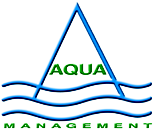 Registration form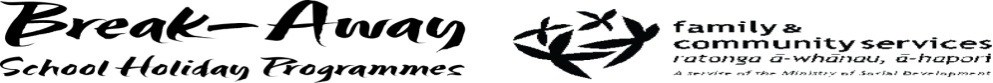 Break Away Holidays January 2022Agreement:Registration is to be received prior to programme startingOur programme is SMOKEFREE and SUPPORTS HEALTHY LIVINGI give permission for my child to participate in the activities scheduled Aqua Management and the staff are not responsible for children before or after the times notified on the programmeIf my child has special circumstances I will notify staff of their requirements and implications they may causeI do give permission for my child to use sunscreen when they are exposed to the sunI do permit my child to swim in a supervised situation on days that swimming is not a programmed activity i.e. river, pond, beach or public swimming pool Aqua Management reserves the right to change an activity and will provide notification as soon as possibleChildren must be checked in on arrival and signed off when collected by the authorized parent/caregiver or I will provide written notification for my child if they are allowed to sign themselves in and/or outParents/caregivers are welcome to observe their children while on the programme however if the staff feel that this is an effect on the participants or activity they will be asked to leave. Any cost is at the parents/caregivers expense.Our programme is operated by Aqua Management; therefore we expect youth to have a neutral affiliation while on the programme. AVOID wearing gang associated items or clothing. Failure to follow this will result in being excluded and/or asked to leave the programme.If staff believes a participant is behaving in a way that is harmful to either self, other youth and/or staff, they will be asked to leave the programme. In most cases, the Police will be contacted.Recognising that staff will do their best to ensure a safe experience, I acknowledge that Aqua Management and its staff will be free and clear of all liability in the event that any injury, damage or loss is sustained by my child or to personal effects. This includes items of value; e.g.: cell phones, money etc.Signed: (Parent/guardian) …….........................................................  Date: ...................Additional people authorized to collect:Name/Phone: . . . . . . . . . . . . . . . . . . . . . . . . . . . . .Name/Phone: . . . . . . . . . . . . . . . . . . . . . . . . . . .Signed: (Parent/guardian)					Date:. . . . . . . . . . . . . . . . . . . . . . . . . . . . . . . . . .                    . . . . . . . . . . . . . . . . . . . .Young Person’s First Name: ___________________  Last Name: ______________________________Age (circle) 11  12  13  14  15  16  17 18   Date of birth: __/__/__  Gender: male / femaleParent/Caregiver:______________________________  School: ________________________Address :______________________________________________Phone: (Hm)_________________  (Work)_________________  (mobile)________________Circle) NZ Maori/Cook Is/Samoan/European/Asian/Other – state ___________________    Iwi:__________________________________    Doctor: _____________________________Phone:_____________       Medical/Behaviour conditions e.g. Allergies, ADHD, dietary requirements: _________________________________________________________ (continue on back if necessary)Emergency Contact Person: _____________________Emergency Contact Number: _________________Do you give permission for Aqua Management staff to give basic first aid treatment?  (circle)   YES      NOI give permission for my child to have their photograph taken while on this programme (circle)           YES   NOHow do you rate your swimming ability? (tick all that apply)                None              Limited                Can tread water unaided              Swim two pool lengths unaided     How did you hear about Break Away? (circle) Newspaper/Friend/Family/.........................Other**Please note that vaccine passes are required for those aged over 12 years and 3 months old.Signed: . . . . . . . . . . . . . . . . . . . . . . . . . . . . . . . . . . . .            Date: . . . . . . . . . . . . . . . . .Break Away Programme dates for participation - please tick below the weeks you will be present. Aqua Management reserves the right to change programme content dependent on weather and venue conditions. Please drop registration form off to, Centralines Sports Complex Pool reception 10 River Terrace, WaipukurauOr post to Aqua Management Ltd P.O Box 397 WaipukurauSigned: . . . . . . . . . . . . . . . . . . . . . . . . . . . . . . . . . . . .            Date: . . . . . . . . . . . . . . . . .Break Away Programme dates for participation - please tick below the weeks you will be present. Aqua Management reserves the right to change programme content dependent on weather and venue conditions. Please drop registration form off to, Centralines Sports Complex Pool reception 10 River Terrace, WaipukurauOr post to Aqua Management Ltd P.O Box 397 WaipukurauSigned: . . . . . . . . . . . . . . . . . . . . . . . . . . . . . . . . . . . .            Date: . . . . . . . . . . . . . . . . .Break Away Programme dates for participation - please tick below the weeks you will be present. Aqua Management reserves the right to change programme content dependent on weather and venue conditions. Please drop registration form off to, Centralines Sports Complex Pool reception 10 River Terrace, WaipukurauOr post to Aqua Management Ltd P.O Box 397 WaipukurauDear Parents/CaregiversYour child has enrolled in the January 2022 ‘Break Away’ programme. This is a free programme for those between 11 and 17 years of age. PLEASE NOTE THE PROGRAM RUNS FROM 12.00pm till 5.00pmIf you have any queries/concerns please contact Michele – Aqua Management Ltd – 027 2487942 PLEASE REMEMBER TO BRING SHOES, GYM CLOTHING,SWIMWEAR,WATER BOTTLES, AND    WARM CLOTHING                                 P.T.ODear Parents/CaregiversYour child has enrolled in the January 2022 ‘Break Away’ programme. This is a free programme for those between 11 and 17 years of age. PLEASE NOTE THE PROGRAM RUNS FROM 12.00pm till 5.00pmIf you have any queries/concerns please contact Michele – Aqua Management Ltd – 027 2487942 PLEASE REMEMBER TO BRING SHOES, GYM CLOTHING,SWIMWEAR,WATER BOTTLES, AND    WARM CLOTHING                                 P.T.ODear Parents/CaregiversYour child has enrolled in the January 2022 ‘Break Away’ programme. This is a free programme for those between 11 and 17 years of age. PLEASE NOTE THE PROGRAM RUNS FROM 12.00pm till 5.00pmIf you have any queries/concerns please contact Michele – Aqua Management Ltd – 027 2487942 PLEASE REMEMBER TO BRING SHOES, GYM CLOTHING,SWIMWEAR,WATER BOTTLES, AND    WARM CLOTHING                                 P.T.OSIGNING IN & OUT: Permission during  Break Away Holiday ProgrammeI give permission for (my child) . . . . . . . . . . . . . . . . . . . . . . . . . . . . . . . . . . . . . . . . . . . (full name)to sign themselves      IN  (circle)      and/or             OUT (circle)